Conference ProgramTuesday, 16th November (AEST) Wednesday, 17th November 7:00am-9:30am (AEDT)Session 1| Master Class: Food and HealthChairs:  Alejandra Acevedo-Fani & Amy Logan7:00am -9:30am (AEDT)Session 1| Master Class: Food and HealthChairs:  Alejandra Acevedo-Fani & Amy Logan7:00am -9:30am (AEDT)7:00-7:40amTopic 1: Food, Nutrition & SustainabilityDist. Professor Paul J. Moughan, Riddet Institute Fellow Laureate, Riddet Institute, Massey University, New ZealandTitle: Food, Nutrition and SustainabilityProfessor Manny Noakes, Nutrition Consultant & Meat & Livestock Australia Board Director, AustraliaTitle: Impact of Food Structure on Health7:40-8:15amTopic 2: in vitro/in vivo Models of DigestionDr Diddier Dupont, Deputy Director of STLO (Science & Technology of Milk & Egg), INRAE, FranceTitle: Static and dynamic in vitro digestion models: what’s new?Dr Simone Osborne, Senior Research Scientist, CSIRO Agriculture & Food, AustraliaTitle: Combining in vitro digestions with intestinal cell models: Challenges and insights 8:15-8:55amTopic 3: Food Structure & DigestionProfessor Matt Golding, Professor in Food Colloids, Massey University, New ZealandTitle: Relating food composition to nutritional and physiological value – why food structure matters, and why it doesn’tProfessor Mike Gidley, Centre Director, Centre for Nutrition & Food Science, University of Queensland, AustraliaTitle: Unpicking dietary guidelines – roles for plant-based food structures8:55- 9:30amTopic 4: Computational (in-silico) Models of Digestion:Dr Matt Sinnott, Senior Research Scientists, CSIRO Data61, AustraliaTitle: Modelling human digestive physiology for smarter food designProf Leo Cheng, Bioengineering Institute, The University of Auckland, New ZealandTitle: Experimental and Mathematical Modelling Techniques for Quantifying Gastric Motility Patterns7:00-7:02amIntroductionsDr Cuong Tran, Team Leader/Senior Research Scientist, CSIRO Health & Biosecurity, Australia7:02-7:06amWelcome to country ceremony Michael O'Brien, South Australian Indigenous Kaurna Elder7:06- 7:10amOpening remarks: Dr Leif Lundin, Research Director, Food Program, CSIRO Agriculture & Food, AustraliaSession 2 | Food Structure Design, Processing and DigestionChairs: Mike Gidley & Anant Dave7:10am – 9:00 AEDTSession 2 | Food Structure Design, Processing and DigestionChairs: Mike Gidley & Anant Dave7:10am – 9:00 AEDT7:10-7:35amDr Gail Bornhorst, University of California Davis, USATitle: Linking Food Processing and Structure to Food Breakdown during Digestion: The Case of Carbohydrate-Based Foods.7:35-8:00amDr Cathrina Edwards, Quadram Institute Biosciences, UKTitle: Pulses, plant cells and nutrition8:00-9:00amFree papers Adam Macierzanka, Assoc Prof, Gdansk University of Technology, PolandTitle: Substituting human bile with bile salt/phosphatidylcholine mixtures for physiologically-relevant gastrointestinal proteolysis and lipolysis studiesRuoxuan Deng , PhD candidate, Wageningen UniversityTitle: Monitoring gastric digestion of protein gels by MRI: A randomized clinical trialDr. Marta Martínez Sanz, Research ScientistInstituto de Investigación en Ciencias de la Alimentación, SpainTitle: Development of novel polysaccharide-casein gel-like structures resistant to gastric digestionMartina Moretton, PhD Student, University of Udine, ItalyTitle Comparison between adult and elderly in vitro digestibility patterns of proteins and carbohydrates as affected by different bread types9:00-9:30amInteractive Poster sessions Daria Zelikina, Early Career Researcher, Institute of Biochemical Physics, RussiaSimulated digestion of the complex based on WPI, chitosan, and bioactive lipids: structure and thermodynamic characteristicsAli Rashidinejad, Riddet Institute, Massey University, NZThe effect of protein type on the properties of flavonoid-protein co-precipitates for their delivery in food productsAarti Tobin, Early Career Researcher, CSIRO AustraliaImproved texture modified foods for aged care: from design to consumer testingAleksandra Florczuk, PhD student, University of Warmia and Mazury, Olsztyn, PolandThe effect of beta-glucans on milk protein digestibility in yogurtAbhilasha Abhilasha, Phd student, Riddet Institute, Massey University, NZDoes Hydrothermal Treatment and Low-Temperature Storage of Whole Wheat Grains In Situ Affect the In Vitro Starch Hydrolysis and Flour Properties?Adam Fitzgerald, CSIRO AustraliaIn vitro digestibility of novel biphasic beef powder/alginate gel foods and the implications for the bio accessibility of the essential nutrients iron and zinc.Alex Kanon, Phd student, Riddet Institute, Massey University, NZCan eating a kiwifruit in the evening improve sleep and mood?Boning Mao, Phd student, Riddet Institute, Massey University, NZPlant-based meat. Understanding the Mechanisms of Fibre Formation by Plant Proteins during Thermomechanical Processing (TMP)Bulei Sheng, PhD student, Aarhus University, Denmarkinfluence of κ-casein heterogeneity on its in vitro gastrointestinal digestionDalila Roupar, PhD student, University of Minho, PortugalHuman gut microbiota fermentation of microbial-fructooligosaccharidesDaniel Madalena, PhD student, University of Minho, PortugalDevelopment of a reproducible, automated, realistic in vitro gastric modelDavood Zaeim, PhD Student, Zhejiang Gongshang University, ChinaEffect of alginate, pectin and guar gum on the in vitro gastric emptying pattern of soymilkH.N Nadeesha Dilrukshi, PhD student, Lincoln University, Canterbury, New ZealandEffects of extrusion processing on the bioactive constituents, and antioxidant potential of novel gluten-free extruded snacks fortified with cowpea and whey protein concentrateStephen Giteru et al, AgResearch Limited, Palmerston North, New Zealand.Quinoa Protein: Extraction and FunctionalityThursday, 18th November 7:00am-9:00am (AEDT)Thursday, 18th November 7:00am-9:00am (AEDT)7:00-7:30amProfessor Colin Hill, University College Cork, IrelandTitle: You have the microbiome you (and your diet) deserve!7:30-8:00Professor Sven Petterson, Nanyang Technological University, SingaporeTitle: Promoting healthy ageing and delayed onset of neurodegenerative diseases by food intervention strategies targeting gut microbes.Free papers 8:00-9:00Cindy Bermúdez, PhD Candidate, The University of Queensland, AustraliaTitle: Microbial community dynamics as nut particles breakdown during in vitro porcine faecal fermentationProfessor Yoav D. Liveny, Israel Institute of Technology, IsraelTitle: Oligosaccharide-lactoferrin conjugate particles for selective targeting of proteins to probiotic bacteria in the colonShouryadipta Ghosh, Early Research Career Fellow, CSIRO Data61 Title: A coupled biomechanical-sph model to investigate emptying of mixed solid and liquid content from the stomachDr Siqi Li, Postdoctoral Fellow, Riddet Institute, Massey University Title: Dynamic in vitro gastric digestion behaviour of sheep, goat and cow milk: effects of processing and species9:00-9:30:Interactive Poster session Giavanna Castillo, PhD student, Riddet Institute, Massey University, NZIn vitro simulation of lipid digestion, absorption, and post-prandial activityHong Yao, PhD student, The University of Queensland, AustraliaParticle size: an important functional property affecting fermentability of commonly consumed dietary fibresJaqueline Nadolny, PhD student, University of Queensland, AustraliaBunya nut as a healthy and versatile gluten-free flourJoão Araújo, PhD student, University of Minho, PortugalPhysicochemical characterisation and cell viability of riboflavin loaded WPInanostructures towards foods fortificationJuan Molina Ortiz, PhD student, University of Sydney, AustraliaFrom gut microbiome strains to metabolic networks: a key step forthe design of health-promoting, rational dietary interventionsKevion Darmawan, PhD student, RMIT, AustraliaThe application of novel computational approaches to understand the gastricdigestion of a whey protein complex: apo-lactoferrin, β-lactoglobulin, and α-lactalbuminLinda Nezbedova, PhD student,  Massey University, NZAn investigation into the phytochemical profile of ‘Monty’s Surprise’ heritage apple and the effect of simple household processing techniques on its phytochemical compositionManuel Martinez, PhD student, Universidad Autónoma de Madrid, SpainEgg white hydrolysate based- ice cream as a functional alternative to dairy-based ice creamMaria Roca, Early Career Researcher, Instituto de la Grasa (CSIC), SpainWhat Governs the In Vitro Digestion of Chlorophylls?Mariero Gawat, Phd student, Riddet Institute, Massey University, NZEffect of microwave-induced thermal processing on the quality and structure of goat and lamb meatMengxiao Yang, Phd student, Riddet Institute, Massey University, NZRenata Ariens, Wageningen, The NetherlandsComparing nutritional and digestibility aspects of sustainable proteins using the INFOGEST digestion protocolTaciana Lunelli, Phd student, Riddet Institute, Massey University, NZMilk fat globule membrane stabilised emulsions to deliver curcumin to the brainAthirojthanakil Weetachich et al, Riddet Institute, Massey University, NZLiposomal encapsulation of green tea waste catechins and the effect on physicochemical and structural properties of fresh green kiwifruit juice7:00-7:20Nick Hazel, CEO & Founder, v2food Pty Ltd, Australia7:20-7:40Dr Brendan Haigh, General Manager – Innovation Miraka, New ZealandTitle: Designing Food for a More Sustainable Future7:40-8:10Company Creations Panel Discussion – Ideas to CommercialisationPenny Brereton, CEO & Senior Consultant, TSM Advisory Pty Ltd, Board Member, NutriV Pty Ltd, AustraliaGabrielle Munzer, Deep Tech Venture Capital Investor, Main Sequence Ventures, Australia8:10-9:00Free papersMs Li Ming Lim (Kezlyn Lim), Research Dietician, Singapore Institute for Clinical Sciences, Agency for Science, Technology and Research (A*STAR)Title: East vs West: a cross-cultural comparison of breath hydrogen and symptom responses to multiple carbohydrates using a portable breath testing deviceNick William Smith, Research Officer, Sustainable Nutrition Initiative Riddet Institute, Massey UniversityTitle: New Zealand’s trade in food nutrientsRaffaele Colosimo, PhD candidate, Food Innovation & Health, Quadram Institute Bioscience, Norwich Research Park, UKTitle: Mycoprotein structure influences carbohydrate and lipid digestion in vitroHaroon Jamshaid Qazi, Ph.D. Student, Riddet Institute | Massey UniversityTitle: Impact of fortified milk systems on gastrointestinal fate of curcumin nanoemulsion9:00-9:30Interactive poster sessionsNoelia Jurado, PhD student, Instituto de Investigación en Ciencias de la Alimentación, SpainInfluence of heat treatment in immunogenicity and digestibility of meatWei Zou, Early career researcher, CSIRO, AustraliaThermally processed lignin reduces the apparent hydrolysis rate of pancreatic α-amylase in starchy foodsJames Lee, PhD student, Charles Sturt University, AustraliaMonitoring the products of in vitro rice starch digestion using capillary electrophoresis without any sample preparationJustyna Borawska, Early Career Researcher, University of Warmia and Mazury, OlsztynAngiotensin I converting enzyme inhibitory and antioxidant peptides from raw and cooked trout meat protein hydrolysatesMonika Pliszka, Early Career Researcher, University of Warmia and Mazury, OlsztynDipeptidyl peptidase IV, α glucosidase and angiotensin converting enzyme inhibitory peptides from oat proteins released by in vitro digestionNiccolo Renoldi, PhD student, University of Udine, ItalyEffect of psyllium fibre addition on microstructure and glycaemic response of durum wheat pastaSera Jacobs, PhD student, University of Queensland, AustraliaUnderstanding and utilizing variability within wattleseed species for better food applicationsSofia Melchio, Early Career Researcher, University of Udine, ItalyMonoglyceride-based emulsions as delivery systems to protect probiotic bacteria in Ricotta cheese upon in vitro digestionSunandita Ghosh, PhD student, University of Auckland, NZProtein-polysaccharide coacervates as encapsulation system for bioactive compoundsVeronica Gallo, PhD student,  University of Naples Federico II, ItalyStarch and protein digestibility of wheat bread added with green lentil flour:the key role of bread physical structureWelma Stonehouse, CSIR, AustraliaBioavailability of long-chain omega-3 polyunsaturated fatty acids (LCPUFA) from foods enriched with a novel vegetable-based omega-3 delivery system compared to gel capsules – a randomized controlled cross-over acute trialXinying Liu, PhD student, University of Sydney, AustraliaEvaluation of methods for numerical simulation of peristaltic transport and its application in stomach modellingYit Tao Loo ,  PhD student, The University of Melbourne, AustraliaSugarcane derived polyphenol-fibercomplex alter short-chain fatty acids and microbiota composition in a digestion modelFatemah Sardabi, Massey University, New ZealandMoringa peregrina seed husk as a new food ingredient; antioxidant activity, antimicrobial potential, inhibition of α-glucosidase and α-amylase enzymes, and its incorporation into a functional bread9:30-9:35Closing Remarks and FinishDr Cuong Tran, Team Leader/Senior Research Scientist, CSIRO Health & Biosecurity, AustraliaDist. Professor Paul Moughan Fellow Laureate Riddet Institute, Massey UniversityNew Zealand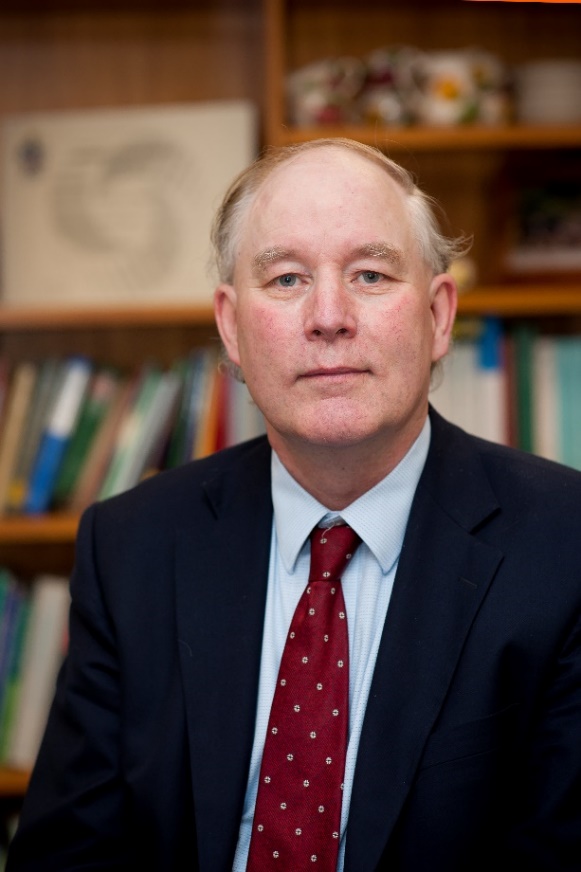 Professor Paul Moughan was appointed to the foundation chair in monogastric biology at Massey University in 1993 and from 1997-2003 was Foundation Head, Institute of Food, Nutrition and Human Health, Massey University. From 2003 until 2017 he held the position of Foundation Co-Director of the Riddet Institute, a National Centre of Research Excellence in Food Science and Human Nutrition. Professor Moughan currently holds the position of Distinguished Professor at Massey University and Riddet Institute Fellow Laureate. His research has encompassed the fields of human and animal nutrition, food chemistry, functional foods, digestive physiology and sustainable food production.  He has published in excess of 450 scientific works.  In 1995 he was awarded Doctor of Science and in 1997 was awarded a Personal Chair at Massey University and was elected a Fellow of the Royal Society of New Zealand.  He is a Fellow of the Royal Society of Chemistry, Cambridge, England.  In 2011 he was appointed Chair of the FAO Expert Consultation to review recommendations on the characterisation of dietary protein quality in humans and has been a frequent contributor to FAO and WHO expert Committees.  He has received numerous prestigious international awards for his work, including the New Zealand Prime Minister’s Science Prize in 2012.  In 2014 he was awarded an Honorary Doctor of Science from the University of Guelph, Canada and in 2018 the Wageningen University Medal of Honour. Professor Moughan sits on a number of editorial boards for scientific journals and is an adviser to the international food industry. In 2015 he was appointed to the Global Food and Nutrition Security Project, Leopoldina, Germany, under the auspices of the international partnership of science academies (IAP) and reappointed by election (2016) and invited to author the Asia-Australasia “Opportunities and challenges for research on food and nutrition security and agriculture in Asia” Report. In 2016 he was appointed to the Global Dairy Platform (GDP) Global Nutritional Security Advisory Council, Chicago, USA and in 2018 was invited to contribute to authorship of the International Academies Partnership (IAP) International Report on World Food Security. In 2021 he was invited to author a regional IAP policy briefing for the UN Food Systems Summit.Dr Manny NoakesNutrition Consultant,Director Meat & Livestock Australia Board, Australia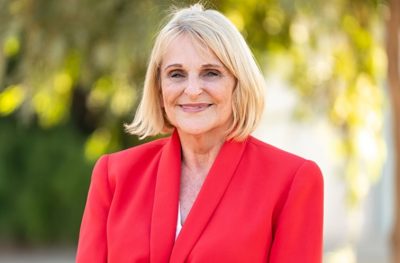 Dr Manny Noakes is a research scientist in nutrition and health with over 30 years of R&D and nutrition communication experience. She has extensive knowledge in many fields of nutrition and health including the food regulatory system and functional food substantiation, and an in depth knowledge of the role of higher protein dietary patterns in human health and nutrition. She has over 200 scientific publications including research on diet and environmental sustainability. Dr Noakes was instrumental in the development of the CSIRO Total Wellbeing Diet which is underpinned by extensive clinical research, has sold over 1 million copies in Australia and has been further commercialised to a successful online program.Dr Noakes currently runs her own nutrition consultancy, is a Fellow of the Nutrition Society of Australia, a graduate of the Australian Institute of Company Directors a non-executive director for Meat & Livestock Australia Board.Dr Didier Dupont Research Director French National Institute for Agriculture, Food, and Environment (INRAE), FranceDeputy Director of STLOChair of Infogest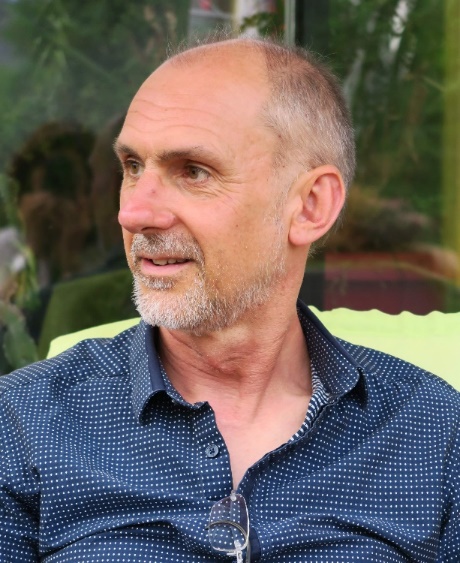 Dr. Didier DUPONT is a Senior Scientist at INRAE leading the “Bioactivity & Nutrition” group in Rennes that is actively working on the relationships between the structure of food, their digestion in the gastrointestinal tract and the bioavailability of bioactives and nutrients. To reach this goal he has developed in vitro static and dynamic models and has performed in vivo experiments on animal (pig and piglets) and human. Didier DUPONT is the scientific coordinator of INFOGEST, an international network of more than 150 research institutions gathering 585 experts on food digestion from 46 countries (2011-present). He is the main organizer of the International Conference on Food Digestion. Didier DUPONT acts as an expert for evaluating scientific proposals in France, Spain, Italy, Canada, Ireland, Israel, The Netherlands, Poland, Chile, New Zealand and Serbia and for assessing new COST Actions. He is a member of the scientific council of several French organizations. He has written 165 peer-reviewed articles and 17 book chapters, has coordinated a book on “Structure and nutritional effects of food”, given 76 international conferences (53 invited) and is a member of the editorial board of Foods, Frontiers in Nutrition and Future FoodsDr Simone OsborneSenior Research ScientistCSIRO Agricultural & Food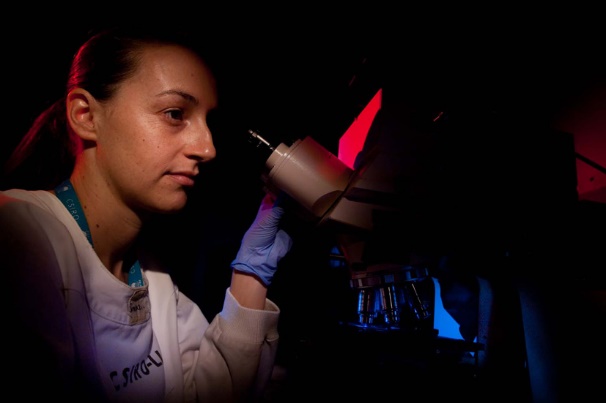 Dr Simone Osborne is a Senior Research Scientist in the Molecular Nutrition Team in CSIRO Agriculture and Food, based at the Queensland Bioscience Precinct in Brisbane, Australia. Simone uses in vitro digestion models to explore nutrient bioaccessibility and digestibility of new ingredients and whole foods, not only for humans, but also for aquaculture species. Simone also applies digesta to in vitro intestinal cell models to measure intestinal hydrolysis and absorption of target molecules and observe intestinal barrier changes.Professor Matt Golding Professor in Food Colloids Massey University, New Zealand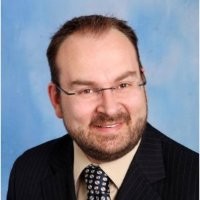 Matt Golding is Professor of Food Colloids and Principal Investigator within the Riddet Institute. His teaching interests currently include the application and characterisation ingredients and additives relative to manufactured food structures, material properties and product properties. His research interests are in the fields of food structure design in relation to product performance, with particular focus on colloidal systems, and he is also interested in the behaviour of food systems during digestion and the application of novel ingredient systems in foods.Prior to joining Massey University, he was a programme leader with Food Science Australia managing research activities in the reduction and regulation of energy content within foods. He has also worked for Unilever R&D in the UK and the Netherlands, managing its emulsions science base which was primarily concerned with the structuring of colloids such as emulsions and foams in a range of soft solid food systems. He currently serves on three editorial boards, and is a member of both the New Zealand Institute of Food Science and Technology, and the Royal Society of Chemistry.Professor Mike GidleyDirector of the Centre for Nutrition and Food SciencesUniversity of Queensland, Australia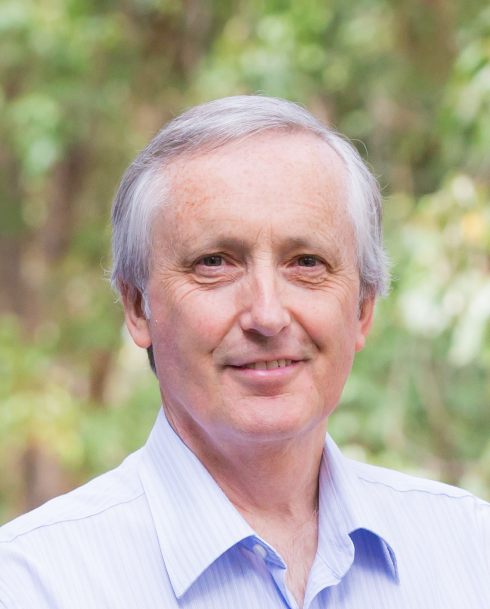 Professor Mike Gidley is Director of the Centre for Nutrition and Food Sciences (CNAFS) in the Queensland Alliance for Agriculture and Food Innovation at The University of Queensland, Australia. Research themes within CNAFS include:‘Smart Selections’ (how to identify the right combinations of raw materials and processing to deliver consumer-preferred foods), ‘Naturally Nutritious’ (maximising the intrinsic nutritional properties of agricultural products in foods and ingredients) and ‘Uniquely Australian’ (identifying and validating opportunities for elite products from foods and ingredients that can only have come from Australia). Prof Gidley’s own research is focused on structure - function - nutrition relationships in plant-based foods and ingredients. This has led to the detailed characterisation of starch and dietary fibre digestion and fermentation both in vitro and in vivo, with the understanding generated leading to opportunities for optimising nutritional value of foods and feeds.Dr Matt SinnottSenior Research ScientistCSIRO Data 61University of Queensland, Australia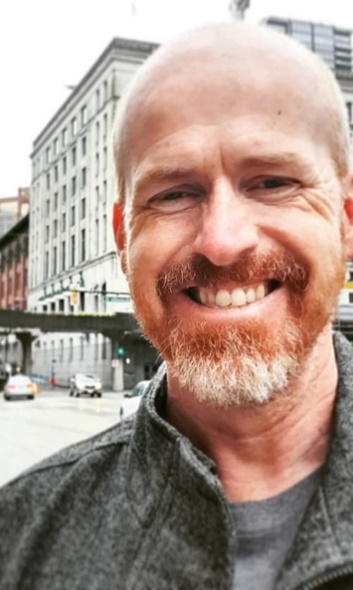 Matt Sinnott is a CSIRO Data61 Senior Research Scientist with nearly 20 years of commercial experience in advancing the science of world-leading particle-based computational models of industrial-scale devices and biophysical systems. His main research interests are in gastrointestinal transport, multiphase flows, and industrial process engineering with publication of 60 peer-reviewed journal articles and 3 book chapters. Professor Leo Cheng Professor at the Auckland Bioengineering Institute The University of Auckland, New Zealand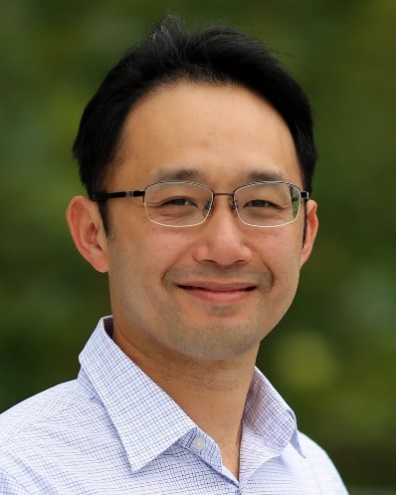 Leo is a Professor at the Auckland Bioengineering Institute and leads research in gastrointestinal motility and electrophysiology. He graduated from the University of Auckland with a Bachelor of Engineering in Engineering Science with First Class Honours in 1997 and a PhD in Bioengineering in 2002.Leo's main interests are in improving our understanding of the electrophysiological events in the gastrointestinal tract and their relationship to mechanical function, and the consequences on the food we ingest. He is also interested in developing methods for non-invasively recording and interpreting the weak electrical and magnetic fields that result from skeletal muscles, the heart, and the gastrointestinal tract. Leo has active collaborations with a number of international research groups based in the US (Vanderbilt University, Mayo Clinic, New York Institute of Technology, University of Louisville, University of Alabama at Birmingham, University of Michigan) and Europe (Université libre de Bruxelles, University of Stuttgart, Fraunhofer IPA and Fraunhfoer IZM).Dr Leif LundinResearch Director, Food Program, CSIRO Agriculture & Food, Australia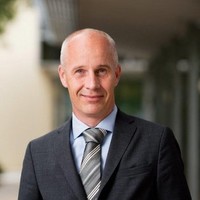 Dr Leif Lundin is the Research Director for the Food Program in the Agriculture and Food business unit at CSRIO. The role involves managing the cross-cutting research and the relationships with government, industry clients and NGOs. Leif has 25 years of experience working with the food manufacturing industry and their research, development and innovation challenges. Leif has 10 years of experience working for a food manufacturer, Unilever R&D in the UK and the Netherlands as a senior research scientist.Leif has a Ph D in biopolymer physical chemistry from Chalmers University of Technology in Sweden. Leif is very interested in understanding what happens to food during manufacturing processes and the resulting food quality. Leif’s research has focused on how the food material influences sensory properties such as the texture, taste and flavour.Dr. Gail M. Bornhorst Associate ProfessorUniversity of California, Davis, USABiological and Agricultural Engineering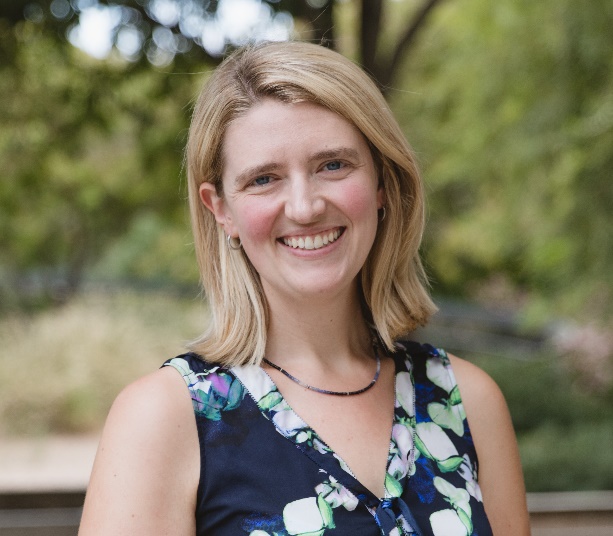 Dr. Gail M. Bornhorst is an Associate Professor of Food Engineering in the Departments of Biological and Agricultural Engineering and Food Science and Technology at the University of California Davis. She is also an Associate Investigator at the Riddet Institute. She received her B.S. degree from Michigan State University and her M.S. and Ph.D. from University of California Davis in biological systems engineering. Her research involves developing a quantitative understanding of food structural breakdown during digestion and the impact on nutrient release and food functional properties. Her lab also works on development of dynamic in vitro model systems for studying digestion, and modeling of digestion processes. Dr. Bornhorst is currently the Chair of the Food Engineering Division of IFT, and Secretary of the Society of Food Engineering. Dra. Gail M. Bornhorst es un Asóciate Profesor de Ingeniería de Alimentos en los departamentos Dr Cathrina Edwards Career Track Group LeaderQuadram Institute Bioscience, UK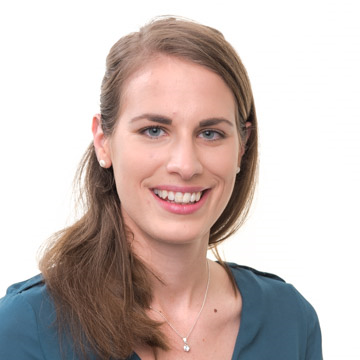 Dr. Cathrina (‘Cat’) EdwardsCareer-Track Group Leader, Quadram Institute Biosciences (QIB) Dr Cathrina Edwards leads a research group within the Food, Innovation and Health programme at Quadram Institute Bioscience in Norwich, UK. Her research group uses various in vitro digestion models to study the rate, extent and site of release of nutrients from foods during gastro-intestinal transit, and undertake human studies to assess the metabolic consequences. Current research activities are focussed on understanding the mechanisms limiting bioaccessibility of starch and protein from pulses. The group are also working with the food industry the develop alternative processing methods to optimise the nutritional value of pulses and other crops.Cathrina has a PhD in Nutritional Sciences from King’s College London 2010-2014 and has held various postdoc positions (at King’s College London) and a Career Progression Fellowship (at the Institute of Food Research), Norwich, before securing her current Career Track Group Leader position in Dec 2017.Cathrina has pioneered the development of a novel food ingredient, PulseON® - now available for commercial use via Pulseon Foods Ltd., and continues to be passionate about translational and impactful researchProfessor Colin HillPrincipal InvestigatorUniversity College Cork, Ireland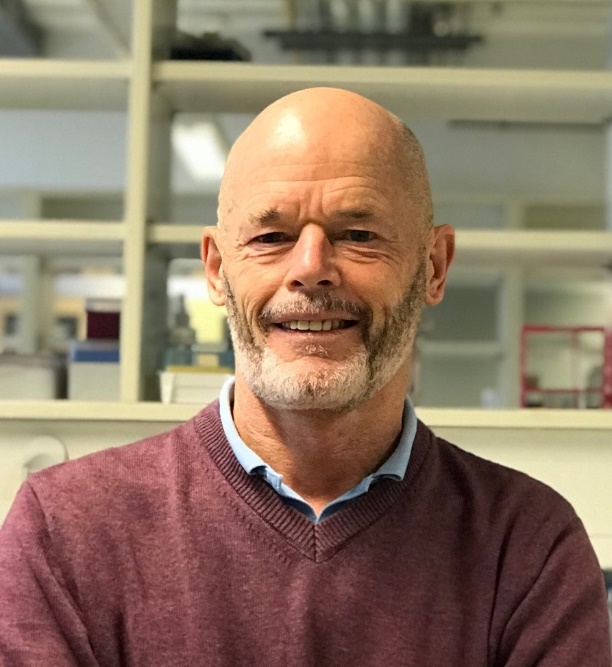 Colin Hill has a Ph.D in molecular microbiology and is a Professor in the School of Microbiology at University College Cork, Ireland. He is also a founding Principal Investigator in APC Microbiome Ireland, a large research centre devoted to the study of the role of the gut microbiota in health and disease. His main interests lie in the role of the microbiome in human and animal health. He is particularly interested in the effects of probiotics, bacteriocins, and bacteriophage. He has published more than 600 papers and holds 25 patents. More than 80 PhD students have been trained in his laboratory.Professor Sven PettersonNanyang Technological University, Singapore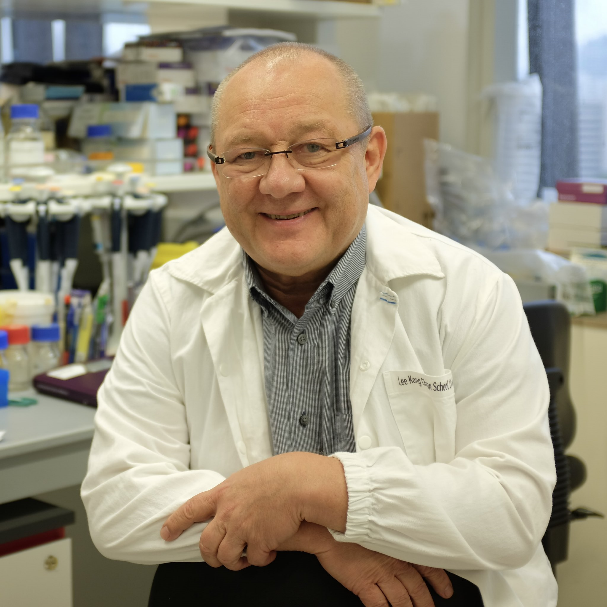 After completing a PhD in Immunology (1985) at the Umea University and an MD degree (1986), he was awarded theprestigious EMBO fellow ship to work as a post doc at the famous Laboratory of Molecular Biology (LMB) in Cambridge UK, to work on transcriptional regulation of immunoglobulin genes as post doc fellow (1987 1990). Upon return to Sweden, was awarded 6 year junior research grant from the Swedish Medical Research Council and took a position as Asst Prof at the Karolinska Institute (KI). In 2000, he was offered a strategic chair as Professor in Microbe Host interactions at KI. During his time at KI he was awarded several prices and prestigious grants. In 2010 he took up a position at National Cancer Centre, Singhealth, in Singapore as Senior Principal Investigator. In 2014 he was appointed as Professor in Metabolic Diseases at the LKC School of Medicine (2014 2020). In 2015 he was elected to become Senior Investigator at the Canadian Institute ForAdvanced Research (CIFAR) (2015 --). His is an internationally renowned investigator with a string of high-profile publications in gut brain communication and how gut microbes and their metabolites regulate brain development and function in health and disease. He has supervised some 25 students to PhD, (latest two NTU, 2021). organized multiple international conferences and workshops worldwide, He is frequently invited as speaker to Scientific conferences and other international conferences and workshops worldwide, He is frequently invited as speaker to Scientific conferences and other stakeholders relevant to Medical Biology. In 2020, the Jeffrey Cheah foundation from Malaysia awarded him a grant to establish an ASEAN Microbiome Nutrition Malaysia awarded him a grant to establish an ASEAN Microbiome Nutrition Centre (AMNC) jointly between NNI and Sunway University Malaysia. Recently, the National Neuro Science Institute (NNI), Centre (AMNC) jointly between NNI and Sunway University Malaysia. Recently, the National Neuro Science Institute (NNI), appointed him as Principal Investigator at NNI to work on gut brain communication relevant to human health and onset of neurodegenerative diseases including the role of gut microbes, ageing and development of Parkinson disease. neurodegenerative diseases including the role of gut microbes, ageing and development of Parkinson disease.Nick HazellCEOV2Food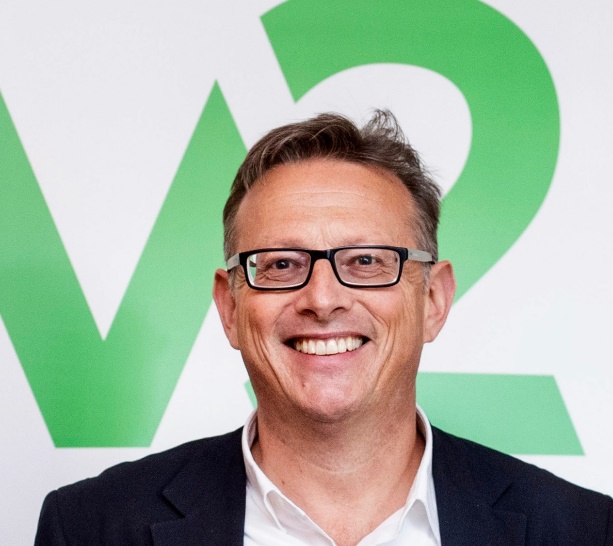 Nick Hazell is an experienced food innovator, lecturer and consultant who is CEO & Founder of Australian startup v2food. Launched nationally in October 2019, v2food has developed plant-based meat, building on a close collaboration with CSIRO to create tasty, sustainable and healthy products. Hazell holds a Master of Manufacturing from Cambridge University. He worked in aerospace and chocolate manufacturing before moving into research and development in the food industry, working at global multinationals in The Netherlands and Australia. He was R&D Director at Masterfoods and at PepsiCo Australia and New Zealand, working on products like Grain Waves, Red Rock Deli, Sunbites and Smiths. He lectures in the Bachelor of Creative Intelligence and Innovation at UTS and has consulted to CSIRO and the meat industry.Gabrielle MunzerMain Sequence Venture, Australia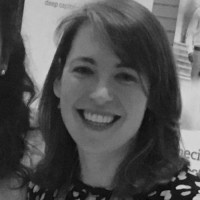 Gabrielle joined Main Sequence in 2019 bringing over 15 years of financial markets experience. She has a strong focus on ESG principles and is deeply involved in a number of company creation opportunities.Gabrielle previously worked in investment banking at ABN AMRO and Morgan Stanley and investment management at Challenger.Penny BreretonCommercial DirectorNutriV, Australia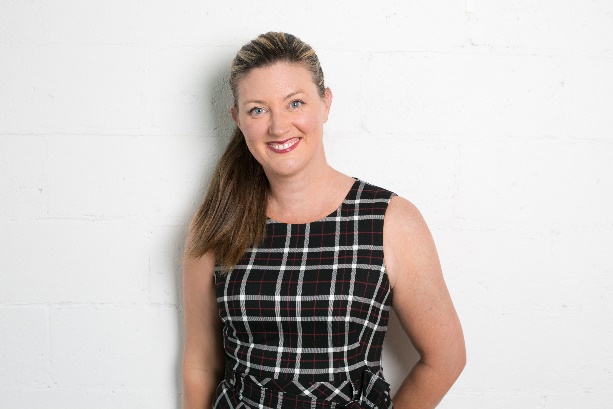 Penny Brereton is the Commercial Director for Nutri V and a Consultant for TSM Advisory. Penny is an experienced professional in the areas commercial advisory work, including supporting start up business, project management, risk management, compliance, financial modelling and tendering.Penny's experience provides valuable skills across the full project management life cycle for outsourced contracts and extensive experience in dealing with the compliance required in the context of government contracts and other highly regulated environments. Arohaina OwenVision MaataurangaHigh-Value Nutrition National Science ChallengeThe Liggins Institute, University of Auckland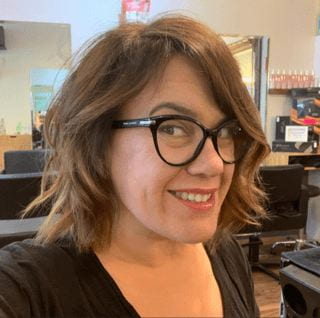 Arohaina’s career to date has been in Financial Services in global corporate company. She holds a Masters in Financial Planning as well as a Bachelor of Arts in Social Policy and Māori business.Arohaina’s recent role as Working Group Lead for Kaitahi As One provided the iwi (tribe) owned business to engage in Mātauranga Māori and science through their range of frozen smoothy drops which include Māori species including kawakawa and puha. She is the Vision Mātauranga Leader for High Value Nutrition / Ko Ngā Kai Whai Painga National Science Challenge as well as Pookai Aronui (Director) for Te Pataka o Rauru and Kii Tahi Ltd, investment arms of Southern Taranaki iwi, Ngaa Rauru Kiitahi.Melanie Ruffell Stakeholder Relationship ManagerRiddet Institute – Advancing Frontiers in Food Science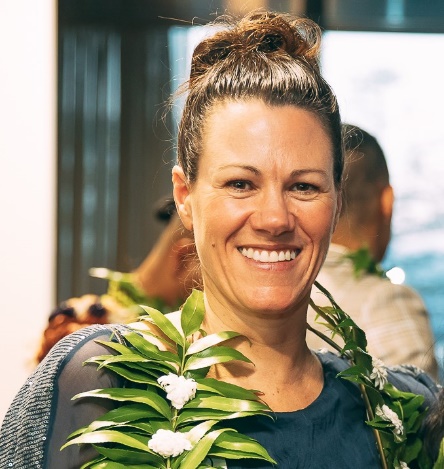 As the Riddet Institute’s Stakeholder Relationship Manager, Melanie builds strategic partnerships to help ensure the Institute’s work creates real value and transformational change for New Zealand’s agri-food sector. This includes engaging with scientists and research partners; industry stakeholders; Māori and Pacific partners; government agencies; and funding entities such as the High Value Nutrition National Science Challenge.  Melanie works to facilitate partnerships that support the aspirations of Māori and Pacific Peoples, through indigenous innovation, research scholarship and leadership.With a BSc in Human Nutrition (Otago, NZ), Melanie spent 15 years in the UK working with international food companies, scientists, regulators, industry and policy-makers in the high-value nutrition sector. Melanie returned to Aotearoa NZ in 2015, and, prior to joining the Institute, worked with a local food exporter and a global provider of agri-tech services.  Melanie particularly enjoys developing meaningful collaborations, working with diverse teams, to help deliver tangible impact and community benefit.Dr Cuong TranTeam Leader/Principal Research Scientist CSIRO Health & Biosecurity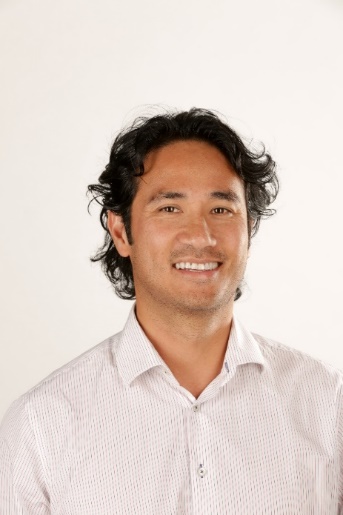 Cuong is a Senior Research Scientist and at Team Leader at CSIRO Health and Biosecurity, and an Affiliate Senior Lecturer at the University of Adelaide. He has a PhD in nutritional physiology and gastroenterology, and more than 15 years of research experience in gut health and nutrition as well as gut disorders and well-being in paediatrics and adults. Cuong has a research interest in gut barrier function and microbiome in particular in developing effective measures of gut health and function and how that impacts on health and well-being. He has published over 50 peer-reviewed research papers ranging from topics such gut microbiome and health, zinc nutrition as a potential therapy for inflamed conditions of the gut, non-invasive testing for gut health, and small bowel integrity and function. Cuong is currently working on commercialising a gut health test and nutritional solutions to improve population gut health and wellbeing.Dr Michael ConlonPrincipal Research Scientist CSIRO Health & Biosecurity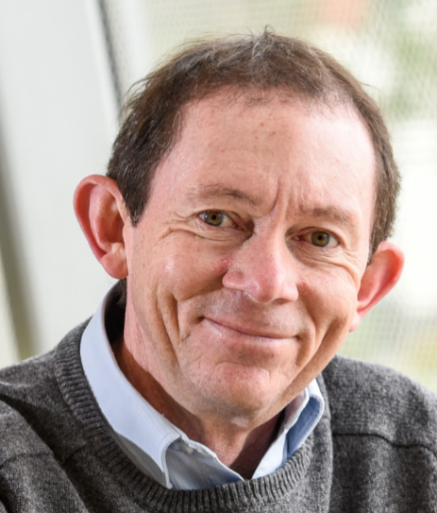 Dr Michael Conlon is a Principal Research Scientist at CSIRO Health & Biosecurity in Adelaide with over 35 years of research experience in areas related to diet and health. A particular focus has been on the interactions that occur between dietary components such as fibres and proteins, and other components of foods such as polyphenols, and the impacts these have on gut microbes, gut physiology and health. This research has been applied to a wide range conditions, including inflammatory bowel disease, colorectal cancer, allergies and autism, and has involved studying treatment modalities such as probiotics, prebiotics and faecal transplantation.Professor Harjinder SinghDirector of the Riddet Institute (Centre of Research Excellence)Massey University, New Zealand.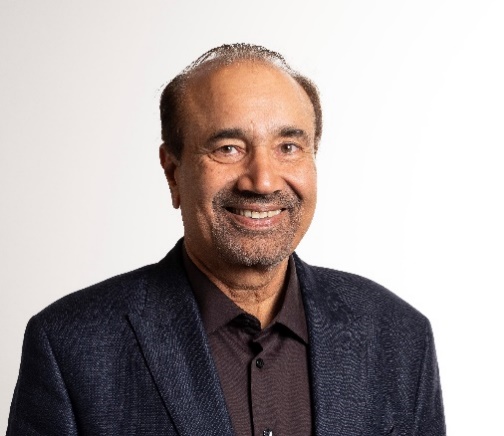 Professor Harjinder Singh is the Director of the Riddet Institute (Centre of Research Excellence), Massey University, New Zealand. His research expertise includes dairy science and technology, functional foods, food colloids, structures, and nutrition. He has published over 350 research papers in international journals. He is a Fellow of the Royal Society of New Zealand and a Fellow of the International Academy of Food Science and Technology, and has received several international awards, including the Marschall Rhodia International Dairy Science Award, the William C. Haines Dairy Science Award (USA) and the New Zealand Prime Minister’s Science Prize.Dr Alejandra Acevedo-FaniResearch Officer | Riddet Institute | Massey University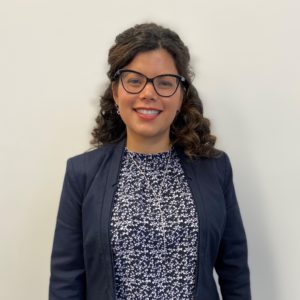 Dr Alejandra Acevedo-Fani is a Research Officer at the Riddet Institute, Massey University, New Zealand. Her research areas include the delivery of bioactive compounds, food digestion, and the development of healthier future foods. She graduated cum laude from the University of Lleida (Spain), with a Ph.D. in Food Science and Technology. She was awarded a ‘Student of the Year’ prize in 2016 by the European Federation of Food Sci & Tech, with her research on ‘nanostructured emulsions and nanolaminates as an approach to deliver active ingredients”. In 2017, Alejandra joined the Riddet Institute to develop her research interests in food digestion, food structure design, and health. In 2019, she was awarded a Marie-Curie Fellowship hosted by the International Iberian Nanotechnology Laboratory in Portugal, which she undertakes jointly with her role at the Riddet Institute.Dr Ingrid AppelqvistFood Innovation Centre | LeaderSenior Principal Research Scientist CSIRO Agriculture and Food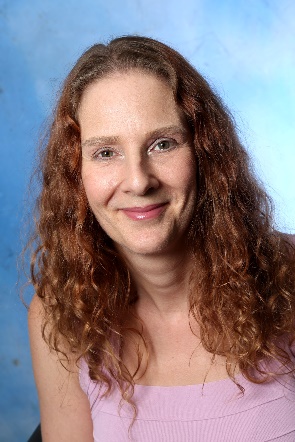 Ingrid is a senior principal research scientist and the Group Leader for Food Innovation centre in CSIRO Agriculture and Food. The group research involves engaging clients to develop bespoke solutions and accelerate innovation to enable delivery in new product and process development, accessing new Ingrid’s research interest in healthy ageing has been in designing food with controlled break down kinetics and it’s restructuring in the GI tract to support increased health and wellbeing beyond just providing nutrition. Control of breakdown to release nutrients at a slow rate can reduce the spikes and troughs that the body must cope with, reducing stress on the digestive system and body.Dr Amy Logan  Food Quality and Safety Group Leader | Healthy Foods Impact Area LeadCSIRO Agriculture & Food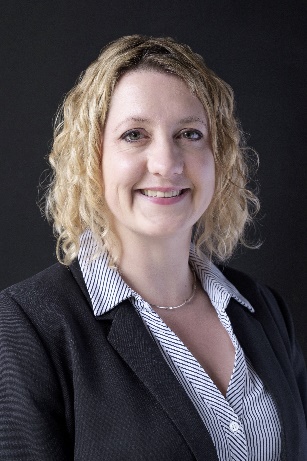 Dr Amy Logan is the Group Leader for Food Quality and Stability within CSIROs Food Program in Australia. A lipid chemist by training, she has many years’ experience understanding the structure-function relationship of food systems that includes the influence of composition and processing on the structure of soft materials and how this effects product behaviour, e.g. stability, texture and sensory. Her research interests include Personalised Nutrition, and involves the development of structured foods for the delivery of personalised nutrition specific to a person’s individual needs (physiological needs, lifestyle requirements, genetics); the additive manufacturing of foods (including 3D printing) to prepare structured foods on-demand; the development of texture modified foods for differing market segments including the elderly (with a focus on dysphagia and sarcopenia); and the effect of food structure on digestion kinetics.